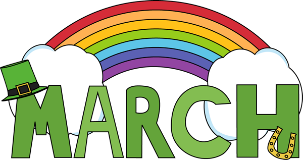 MondayTuesdayWednesdaythursdayfridayMathN2 – Demonstrate if a number up to 100 is even or oddN4 - Represent and describe numbers to 100, concretely, pictorially and symbolicallyN9 -Demonstrate an understanding of addition (limited to 1 and 2-digit numerals) with answers to 100 and the corresponding subtraction by: using personal strategies for adding and subtracting with and without the support of manipulatives; creating and solving problems that involve addition and subtraction; explaining that the order in which numbers are added does not affect the sum; explaining that the order in which numbers are subtracted may affect the difference.SS22************3************4March Break No School5************6 ************LiteracyEvery day:  Daily 5 – Read alouds –  Writing activities – Focus on oral communication –Word wall word activitiesWe will start our unit on changes in ourselves and in our community. Vocabulary: SpringMathN2 – Demonstrate if a number up to 100 is even or oddN4 - Represent and describe numbers to 100, concretely, pictorially and symbolicallyN9 -Demonstrate an understanding of addition (limited to 1 and 2-digit numerals) with answers to 100 and the corresponding subtraction by: using personal strategies for adding and subtracting with and without the support of manipulatives; creating and solving problems that involve addition and subtraction; explaining that the order in which numbers are added does not affect the sum; explaining that the order in which numbers are subtracted may affect the difference.SS29 Music10 Physical Education1112 LibraryPhysical Ed. 13 Physical EducationLiteracyEvery day:  Daily 5 – Read alouds –  Writing activities – Focus on oral communication –Word wall word activitiesWe will start our unit on changes in ourselves and in our community. Vocabulary: SpringMathN2 – Demonstrate if a number up to 100 is even or oddN4 - Represent and describe numbers to 100, concretely, pictorially and symbolicallyN9 -Demonstrate an understanding of addition (limited to 1 and 2-digit numerals) with answers to 100 and the corresponding subtraction by: using personal strategies for adding and subtracting with and without the support of manipulatives; creating and solving problems that involve addition and subtraction; explaining that the order in which numbers are added does not affect the sum; explaining that the order in which numbers are subtracted may affect the difference.SS216  MusicColor Team activities17  Physical Education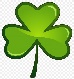 1819 LibraryPhysical Ed. 20  Physical EducationLiteracyEvery day:  Daily 5 – Read alouds –  Writing activities – Focus on oral communication –Word wall word activitiesWe will start our unit on changes in ourselves and in our community. Vocabulary: SpringMathN2 – Demonstrate if a number up to 100 is even or oddN4 - Represent and describe numbers to 100, concretely, pictorially and symbolicallyN9 -Demonstrate an understanding of addition (limited to 1 and 2-digit numerals) with answers to 100 and the corresponding subtraction by: using personal strategies for adding and subtracting with and without the support of manipulatives; creating and solving problems that involve addition and subtraction; explaining that the order in which numbers are added does not affect the sum; explaining that the order in which numbers are subtracted may affect the difference.SS223 Music24 Physical Education2526 LibraryPhysical Ed. 27 Physical Education LiteracyEvery day:  Daily 5 – Read alouds –  Writing activities – Focus on oral communication –Word wall word activitiesWe will start our unit on changes in ourselves and in our community. Vocabulary: SpringMathN2 – Demonstrate if a number up to 100 is even or oddN4 - Represent and describe numbers to 100, concretely, pictorially and symbolicallyN9 -Demonstrate an understanding of addition (limited to 1 and 2-digit numerals) with answers to 100 and the corresponding subtraction by: using personal strategies for adding and subtracting with and without the support of manipulatives; creating and solving problems that involve addition and subtraction; explaining that the order in which numbers are added does not affect the sum; explaining that the order in which numbers are subtracted may affect the difference.SS230 MusicAssembly31 Physical EducationLiteracyEvery day:  Daily 5 – Read alouds –  Writing activities – Focus on oral communication –Word wall word activitiesWe will start our unit on changes in ourselves and in our community. Vocabulary: SpringMathN2 – Demonstrate if a number up to 100 is even or oddN4 - Represent and describe numbers to 100, concretely, pictorially and symbolicallyN9 -Demonstrate an understanding of addition (limited to 1 and 2-digit numerals) with answers to 100 and the corresponding subtraction by: using personal strategies for adding and subtracting with and without the support of manipulatives; creating and solving problems that involve addition and subtraction; explaining that the order in which numbers are added does not affect the sum; explaining that the order in which numbers are subtracted may affect the difference.SS2There is a Home & School meeting and PSSC meeting at 6:30 pm on March 16th,  if you are interested.There is a Home & School meeting and PSSC meeting at 6:30 pm on March 16th,  if you are interested.There is a Home & School meeting and PSSC meeting at 6:30 pm on March 16th,  if you are interested.There is a Home & School meeting and PSSC meeting at 6:30 pm on March 16th,  if you are interested.There is a Home & School meeting and PSSC meeting at 6:30 pm on March 16th,  if you are interested.LiteracyEvery day:  Daily 5 – Read alouds –  Writing activities – Focus on oral communication –Word wall word activitiesWe will start our unit on changes in ourselves and in our community. Vocabulary: Spring